Newsletter/Intranet Copy: Member Story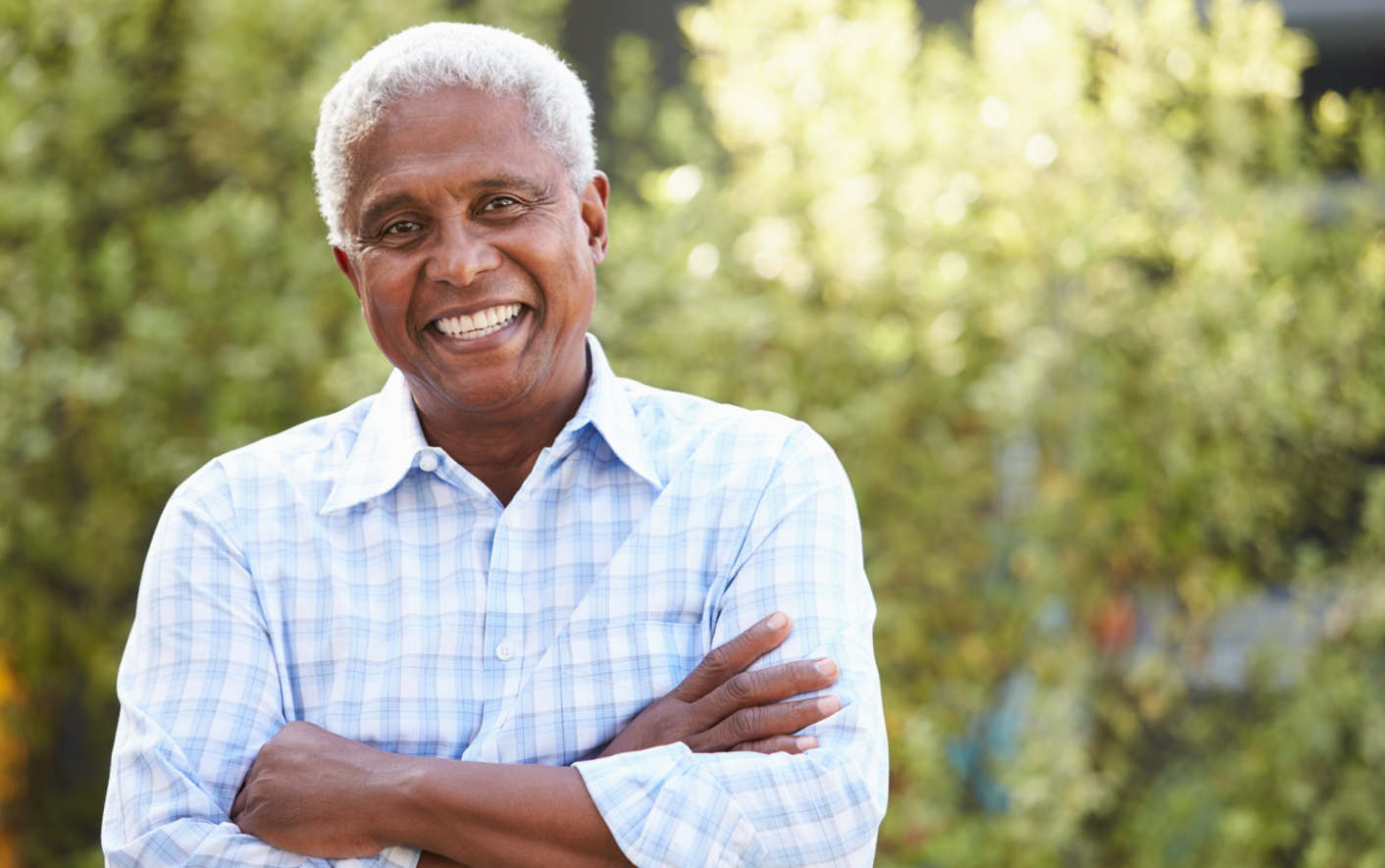 Hear what other members are saying about SmartShopper!“It’s amazing to me that SmartShopper not only saves me money by finding the best location, but also sends me a cash reward! Thank you SmartShopper!”- Damon“I am so incredibly happy at how easy and convenient SmartShopper is to use. I wish I had started using it sooner!”- MichelleWe couldn’t have said it better! Costs can vary dramatically between in-network facilities. SmartShopper helps you compare costs on over 90 routine medical procedures so you can save money and earn up to $1,000 in cash rewards as a share of the savings.You are automatically enrolled in SmartShopper, so what are you waiting for? Join the other SmartShopper members to start saving today by shopping online at MyBlueKC.com>Find Care or calling the SmartShopper Personal Assistant Team at 855-476-5027. It’s so easy!